2020年新增纳统企业“双随机、一公开”执法检查任务双随机抽查检查记录表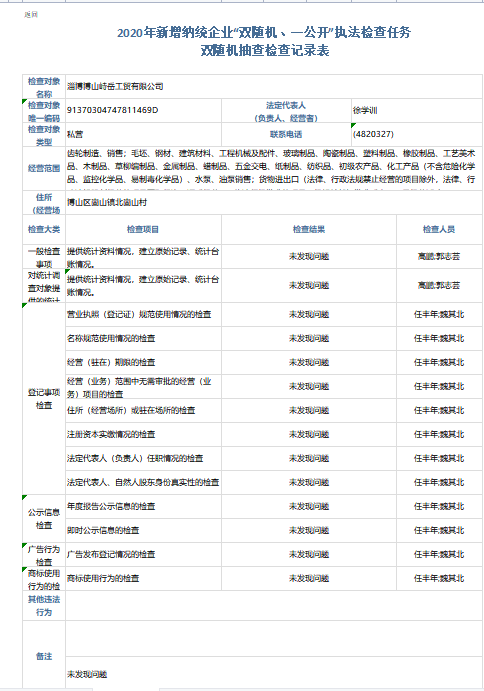 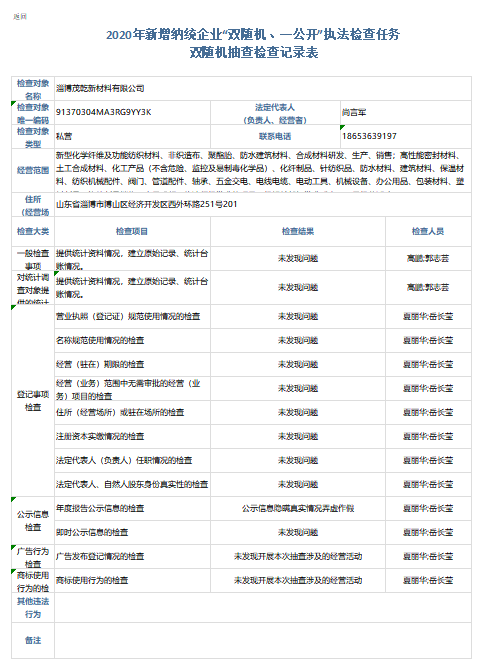 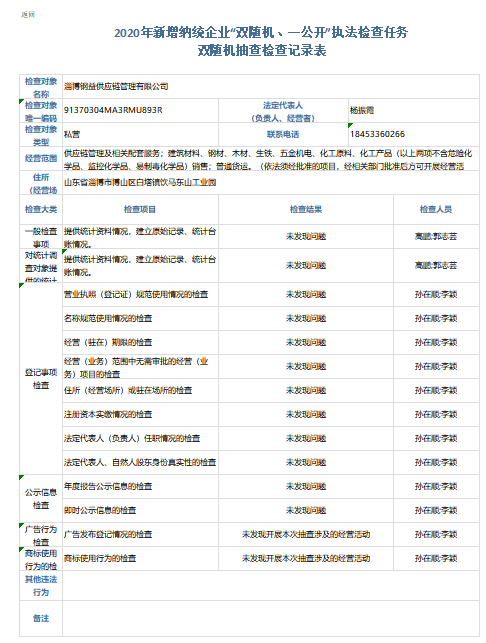 